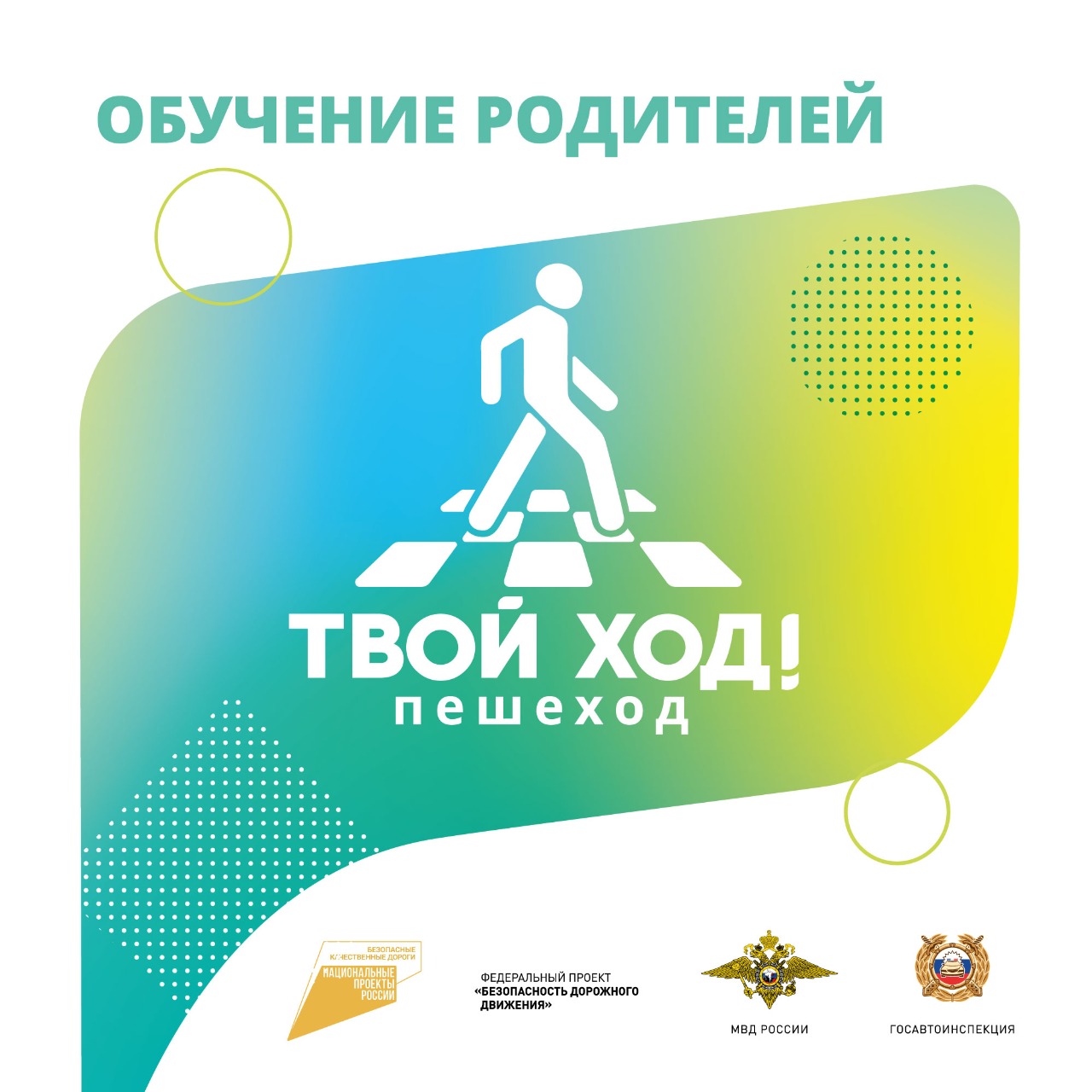 Дорогие родители!Приглашаем вас принять участие в мероприятиях, посвященных обучению детей правилам дорожного движения (ПДД) и формированию навыков ответственного поведения на дороге. Цель проведения мероприятий: сформировать у участников дорожного движения мнения о необходимости непрерывного обучения детей основам безопасности дорожного движения. В результате проведенных занятий родители вспомнят правила и условия безопасного перехода проезжей части дороги, верных действиях при движении вдоль проезжей части дороги; узнают, как объяснить и обучить детей безопасному поведению на дороге, а также для чего нужно использовать световозвращающие элементы на одежде и аксессуарах.Спикерами мероприятия выступят представитель ГУОБДД МВД РФ, педагог-психолог, представитель экспертного центра «Движение без опасности», преподаватель автошколы.Мероприятия пройдут в онлайн формате по следующему расписанию.24 июня 10:00 – 11:30 (время московское) 28 июня 18:00 – 19:30 (время московское)июня 16:00 – 17:30 (время московское)Для участия в мероприятии необходимо зарегистрироваться, после чего по электронной почте, указанной при регистрации, участники получат ссылку на видеоконференцию. Онлайн-трансляция конференции будет осуществлена на сайте ЮИД России юидроссии.рф (в разделе «Новости») по ссылке https://xn--d1ahba2alia5i.xn--p1ai/news/. Ссылка на трансляцию мероприятия также будет размещена в социальных сетях Instagram – в аккаунте @uidrf, ВКонтакте – в сообществе @uidrussia.Ссылка на мероприятия 24.06﻿https://zoom.us/j/95467469444?pwd=YTJxSCtRcHkxZHd1OWd4WEQ5QlVCQT09 Идентификатор конференции: 954 6746 9444Код доступа: 065585Ссылка на мероприятие 28.06﻿https://zoom.us/j/96805125733?pwd=YmlXV3hVZUdxeVNHekxjcDFnUjMvUT09 Идентификатор конференции: 968 0512 5733Код доступа: 140778Ссылка на мероприятия 29.06﻿https://zoom.us/j/98301796179?pwd=MWkyNTJDWTRqRUR0KzBUQk5LdlR0Zz09 Идентификатор конференции: 983 0179 6179Код доступа: 680440